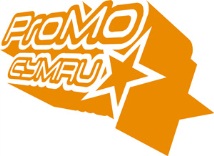 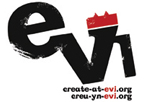 Disgrifiad SwyddTeitl y swydd:		Rheolwr Canolfan EVIOriau a lleoliad:	35 awr yr wythnos yn Institiwt Glyn EbwyGraddfa gyflog:		Graddfa Rheolwr Uwch£30,511 - £33,000 y flwyddynYn codi i £31,011 - £33,800 o fis Ebrill 2022Gwyliau:	23 diwrnod y flwyddyn Cyfnod prawf:		6 misHyd y contract:	Blwyddyn o gontract (yn gweithio tuag at swydd barhaol) Yn atebol i:		Dirprwy Prif WeithredwrGweledigaeth ProMo:	Yn gweithio i sicrhau bod pobl ifanc a chymunedau yn wybodus, yn cyfrannu, yn gysylltiedig, ac yn cael eu clywed.	Cenhadaeth EVI:	I weithio gyda chymunedau lleol a thu hwynt i greu canolfan ragoriaeth i ymfalchïo ynddi, ble gall pobl gymryd rhan, dysgu, creu a chael eu diddanu, gan gadw at ethos gwreiddiol Institiwt Glyn Ebwy.PRIF BWRPAS Y SWYDDArwain a bod yn gyfrifol am ddatblygiad a chyflawni gweithrediadau’r EVI gyda staff EVI ProMo-Cymru a gweithwyr eraill ProMo.Bod yn rhan o Uwch Dîm Rheoli ProMo-Cymru ac i gefnogi datblygiad strategol yr EVI a’r sefydliad.Rheoli a chyflwyno prosiect EVI sydd wedi’i ariannu yn ddiweddar gan Gronfa Adfywio Gymunedol y DU.Bod yn gyfrifol am ddatblygiad corfforaethol a masnachol yr EVI.Datblygu a chyflwyno strategaethau masnachu ac ariannu i sicrhau cynaliadwyedd tymor hir yr EVI.Gweithio gyda thimau’r EVI a ProMo-Cymru i fwyhau dull cynhwysol o arwain a rheoli Institiwt Glyn Ebwy ymhellach.Arwain ar ymgysylltu ac ymglymu gyda chymunedau lleol, tenantiaid a phartneriaid.Bod yn rheolwr llinell i staff yr EVI.PRIF DDYLETSWYDDAUMae rôl Rheolwr Canolfan yr EVI yn cynnwys yr holl ddyletswyddau sydd ynghlwm â rheoli Canolfan Diwylliannol a Chelfyddydol, yn ogystal â chyfrifoldebau mwy penodol o ddarparu gwasanaeth sydd yn briodol ar gyfer y gymuned a’r rhanddeiliaid.Bydd Rheolwr Canolfan yr EVI yn chwarae rhan allweddol yn sicrhau rheolaeth broffesiynol yr EVI a sicrhau bod popeth yn rhedeg yn dda. Yn gweithio’n agos gyda’r Prif Weithredwr a’r Dirprwy Prif Weithredwr a’r bwrdd rheoli yn ogystal â phartneriaid lleol a phartneriaid sector, bydd Rheolwr Canolfan yr EVI yn gweithio i sicrhau bod yr EVI yn gyfleuster bywiog, hunangynhaliol, sydd yn cael ei reoli’n llwyddiannus.Bydd angen i’r person yn y swydd fod ag ymrwymiad cryf i helpu aelodau’r gymuned i gymryd rhan a helpu rheoli digwyddiadau yn y Ganolfan. Bydd angen bod yn hunan dibynnol, egnïol, gallu adnabod a datblygu cyfleoedd a gallu blaenoriaethu gwaith.Bydd gan y person yn y swydd brofiad o ymgysylltu, rheoli ac arwain staff a rheoli cyllid.Gweithio gyda’r grŵp staffio i ddatblygu grŵp rhanddeiliaid ar gyfer yr EVI.Gweithio o fewn gwerthoedd ProMo-Cymru.Sicrhau dilyn polisïau a gweithdrefnau a bod y rhain yn briodol gan gyfeirio at arfer gorau ac uwch reolaeth/AD.Bod yn gyfrifol bod y cyfleusterau yn rhedeg yn llwyddiannus, yn gweithredu pan fo hynny’n briodol neu gynnig argymelliadau pan fo angen.Cadw cysylltiad llawn gydag uwch reolaeth a AD pan ddaw at staffio o ddydd i ddydd ac adrodd.Masnachol a MarchnataGweithio gyda’r tîm EVI yn datblygu strategaeth masnachu a marchnata ar gyfer y ganolfan a hyrwyddo proffil personol a phroffesiynol cadarnhaol yn y gymuned. Sicrhau enw da’r Ganolfan bob amser.Bod yn sensitif i anghenion y gymuned leol a gwasanaethau presennol, i gynorthwyo gyda datblygiad llawn y Ganolfan yn ei helpu i gyflawni ei photensial.AriannolSicrhau mwyhau cyfleodd cyllido ar gyfer y Ganolfan a bod gwariant yn cael ei reoli o fewn cyfyngiadau cyllidebol. Cysylltu gyda’r Rheolwr Cyllid i gynhyrchu adroddiadau ar gyfer y Bwrdd Rheoli ac i sicrhau bod y ganolfan yn parhau i gadw at unrhyw gynlluniau gweithredol a busnes.Adnabod, gwneud ceisiadau a chyflawni cyfleoedd cyllido newydd.CyffredinolCadw at holl bolisïau a gweithdrefnau o fewn amserlenni diffiniedig.Paratoi adroddiadau ar gyfer uwch reolwyr a chyllidwyr yn ôl yr angen.Iechyd a DiogelwchSicrhau y cedwir at holl bolisïau a gweithdrefnau Iechyd a Diogelwch.Sicrhau bod asesiadau risg rheolaidd yn cael eu cyflawni a’u diweddaru a bod unrhyw ddiffygion yn cael eu cywiro yn gyflym.MANYLEB A PHROFIAD PERSON: Gall y disgrifiad swydd yma gael ei adolygu a’i newid i gynnwys dyletswyddau a chyfrifoldebau a bennir mewn ymgynghoriad â deiliad y swydd. Ni fwriedir iddo fod yn anhyblyg, ond dylid ei ystyried fel darparu fframwaith y mae’r unigolyn yn gweithio iddo.Mae datblygiad Institiwt Glyn Ebwy yn bosib diolch i gyllid a chefnogaeth gan: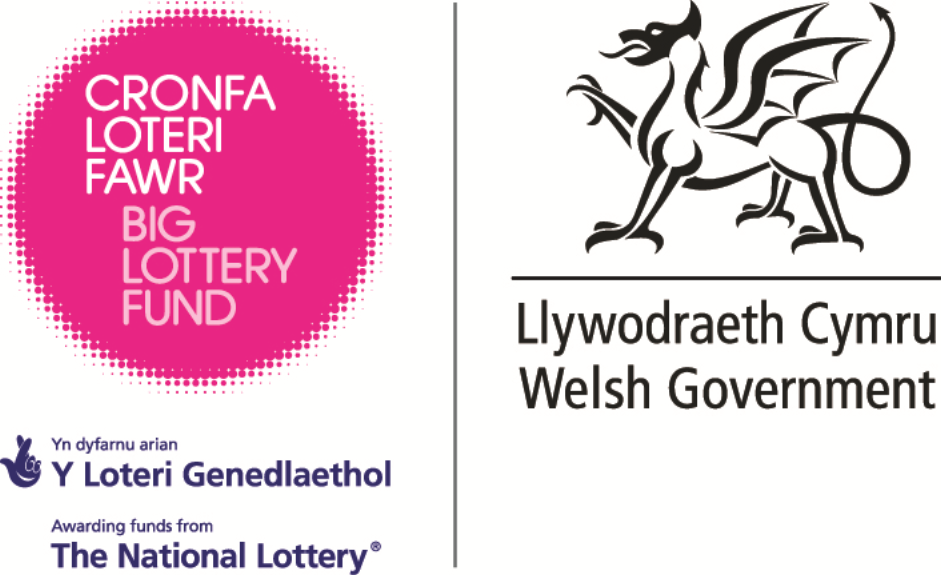 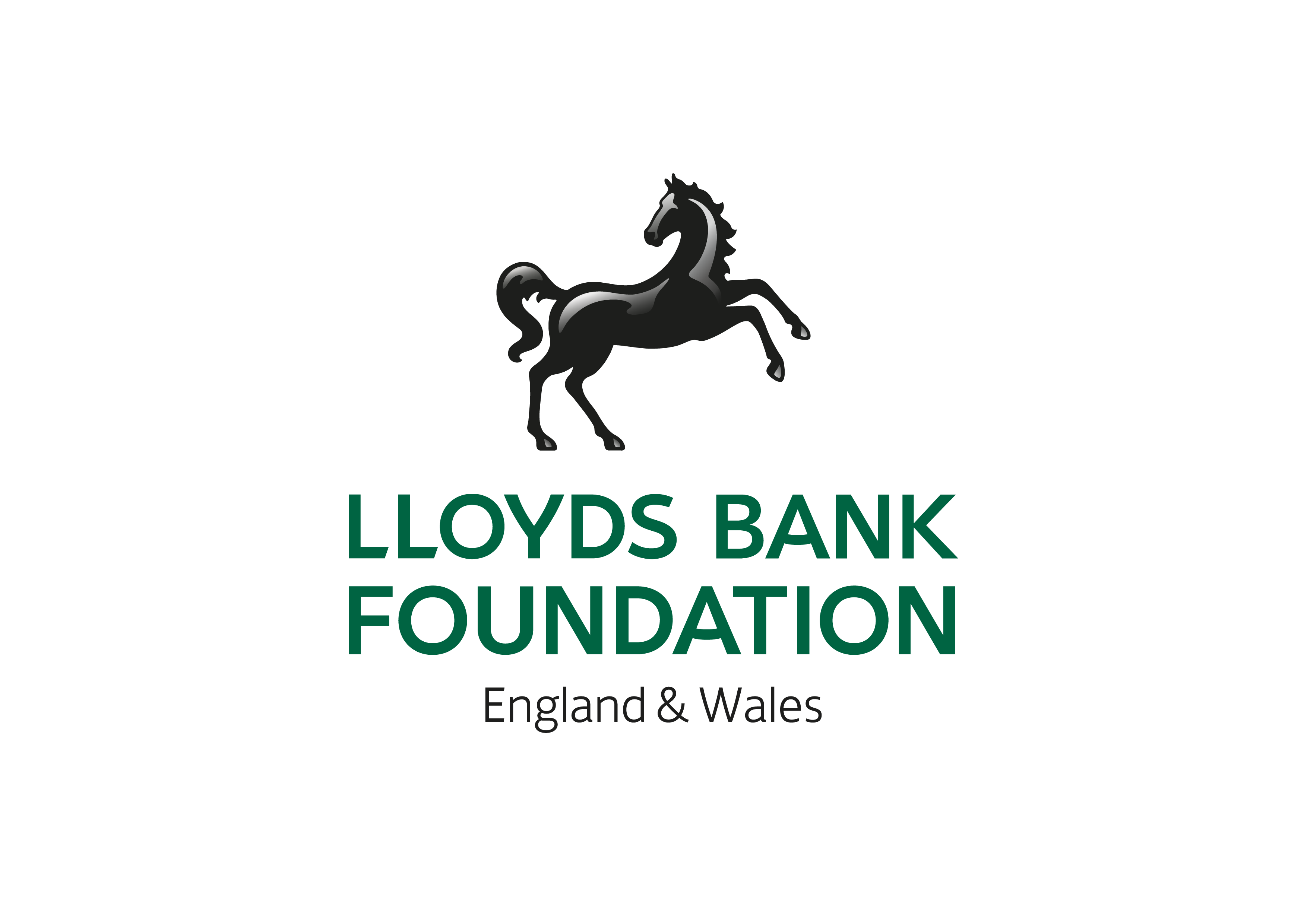 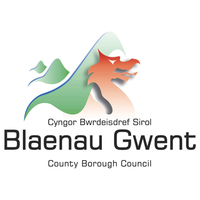 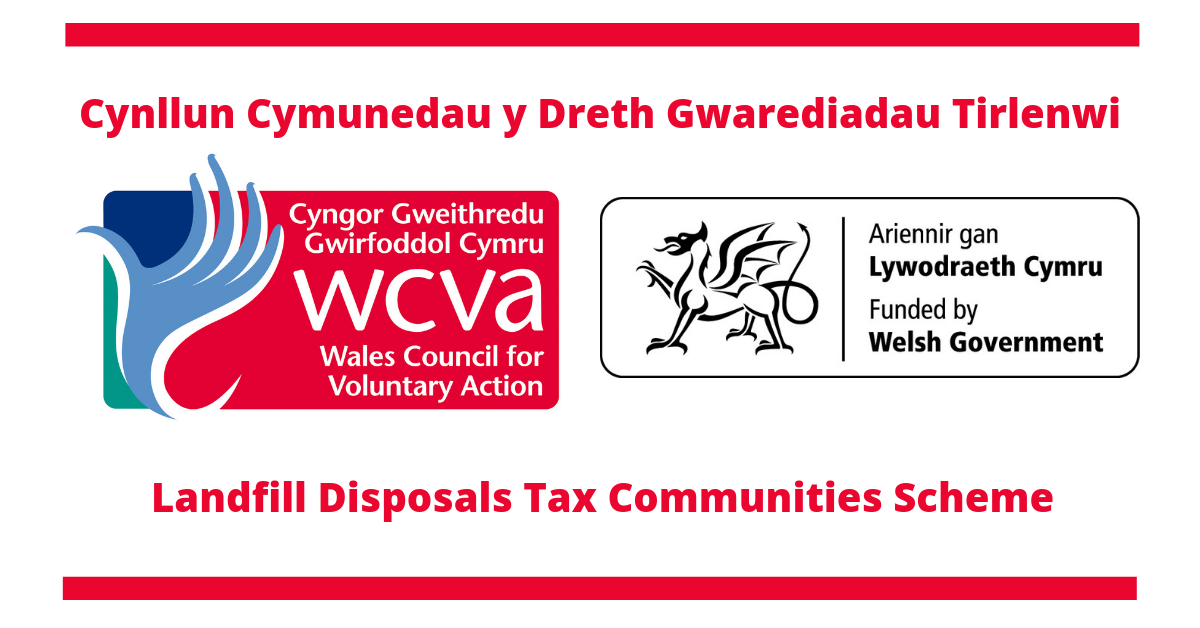 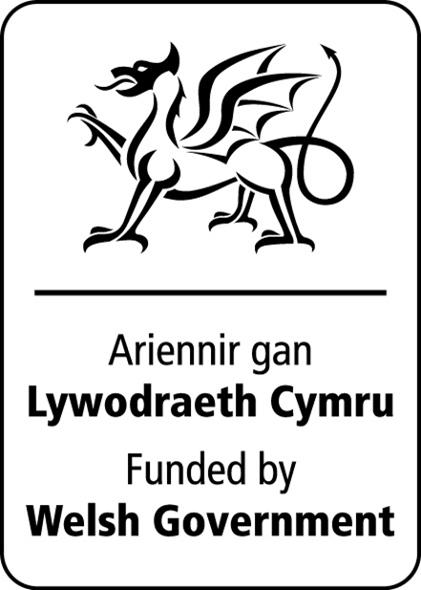 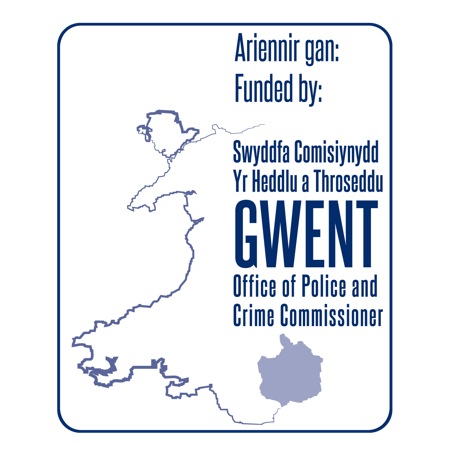 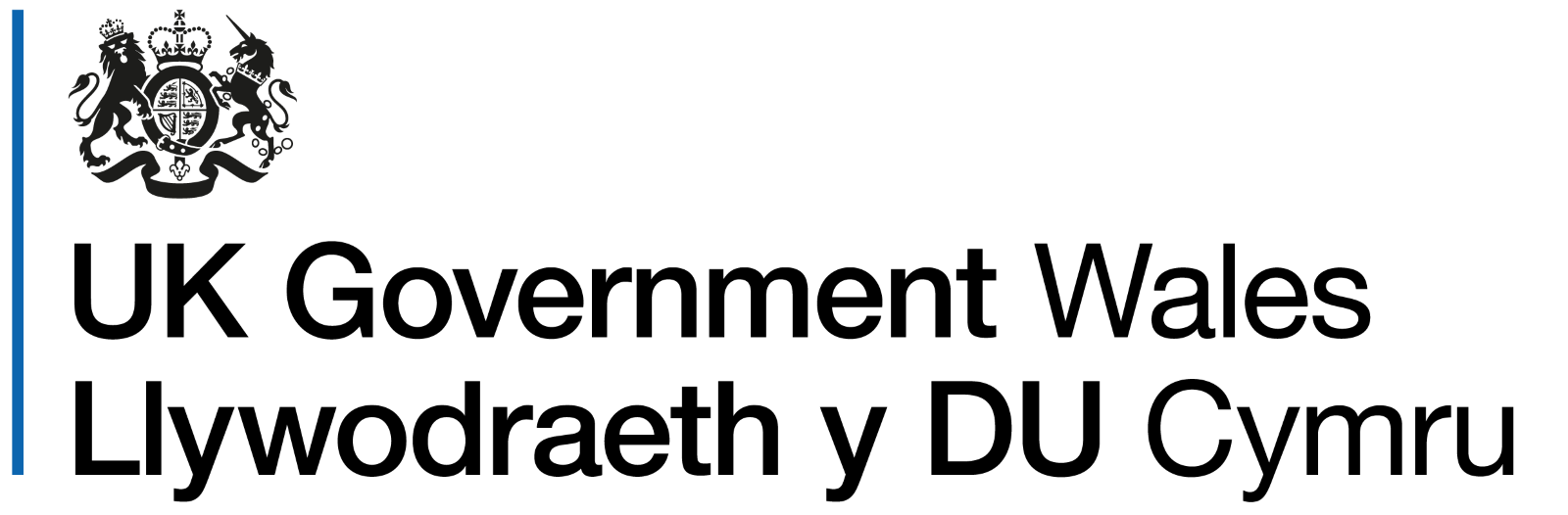 ### DIWEDD ###GofynnolHanfodolDymunolSut mae’n cael ei adnabod /asesuAddysg/Cymwysterau:Cymhwyster cydnabyddedig mewn pwnc perthnasol (datblygu neu reoli busnes) neu 3 blynedd o brofiad cyfatebolFfurflen gaisProfiad:Hanes gellir ei brofi o reoli a chyflawni mentrau tebygHanes gellir ei brofi o weithio mewn partneriaeth lwyddiannus a sicrhau cyllidProfiad o Farchnata neu Ddatblygiad a/ neu Reolaeth BusnesYmwybyddiaeth o faterion ac ymarferion Iechyd a Diogelwch, gan gynnwys Mynediad ac AnableddHanes o ddatblygu gwasanaethauProfiad o’r sector economi gymdeithasolProfiad o weithio yn y sector gwirfoddol a gweithio mewn partneriaethProfiad o reoli staff a thîm, yn gallu arwain, ysgogi a rheoliProfiad o reoli canolfan gymunedol neu ddiwylliannolFfurflen gais a chyfweliadSgiliau/ Gwybodaeth:Gallu defnyddio amrywiaeth o gyfryngau – llythrennog ar gyfrifiadurSgiliau gwasanaeth cwsmer rhagorolHyderus ac yn gallu gweithio ar liwt eich hun yn ogystal â fel rhan o dîmGallu blaenoriaethu llwyth gwaith a gofynionGallu sefydlu a chynnal systemau gweithredu a chadw at rai sydd yn bodoli eisoes ble’n briodolDeall cyllidebu a chostio ariannolGallu gweithio oriau hyblyg yn ôl angen y ganolfanYmwybyddiaeth o’r sector statudol/ gwirfoddol yng NghymruFfurflen gais a chyfweliadRhinweddau Personol:Sgiliau cyfathrebu a rhyngbersonol rhagorol ar lafar ac yn ysgrifenedigBrwdfrydigGweithio’n annibynnolDysgu’n gyflymRheoli amser rhagorolHyblyg ac yn gallu addasuAngerddol am wella bywydau cymunedau yng Nghymru CyfweliadGofynion eraill:Wedi ymrwymo i ddatblygu gwasanaethau’r Ganolfan a nodau ac amcanion ProMo-Cymru Cyf a’r gymuned leol.Gallu mynychu’r ganolfan ar fyr rybudd.Cytuno i ddatgeliad o dan y Ddeddf Plant.Trwydded yrru a chludiant eich hunSiarad Cymraeg yn rhuglFfurflen gais a chyfweliad